  MESTSKÝ ÚRAD  VRBOVÉv spolupráci so spoločnosťou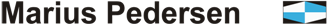 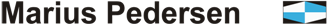 Stredisko Piešťanyr o k   2 0 1 6  T e r m í n   o d v o z u   k o m p o z i t n ý c h  o b a l o vPlastová nádoba – 1100 l kontajner s oranžovým vekom (slúži na zber kompozitných obalov ­ tetrapakov)Zberá sa:  obaly z džúsov, mlieka, smotany, vína a iné obaly s označením C/PAPObaly odporúčame prerezať po dĺžke a vypláchnuť, rozložiť rohy a stlačiťZberová nádoba nesmie obsahovať:  tetrapaky znečistené surovinami.Prosíme Vás o dôkladné triedenie odpadov, prispievate tým k ochrane životného prostredia a úspore dôležitých druhotných surovín. Za Vašu spoluprácu a účasť pri triedení odpadov Vám ďakujeme.Informácie: Piešťany, Valová 44	tel.: 033/ 774 19 54 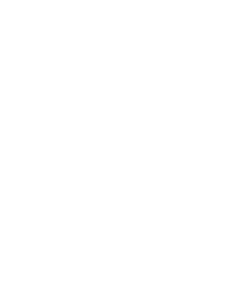 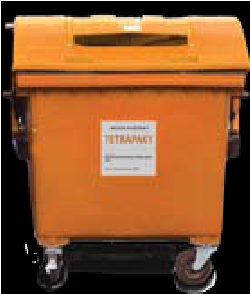 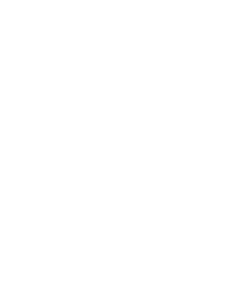 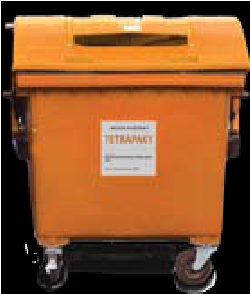 